Неделя № 3412.05.2020г. по 15.05.2020Тема недели: «Скоро лето»Цель: на этой неделе продолжаем формировать представления детей о лете. 12.05.2020Утренняя зарядкаhttps://www.youtube.com/watch?v=7ELMG_9fVeYОД Речь и речевое развитиеТема: «Скоро лето» - вовлекать детей в диалог; - учить воспроизводить содержание целостного фрагмента сказки; - активизировать предлоги с пространственным значением.Переходите по ссылке, прочитайте с детьми сказку. Побеседуйте с детьми о том, чем нравится лето детям, что дети любят делать летом. Попросите детей пересказать фрагмент сказки.Сказка Н. Павловой «Земляничка» http://skazkibasni.com/zemlyanichkaЗадайте детям вопросы по сказкеКакая была погода? Какая ягода созрела на полянке? Расскажите, какого цвета ягода? Какого она вкуса?Кто первым увидел земляничку? Кто услышал комара? Что хотели сделать комар, птичка, мышка, лягушка, змея?Что случилось потом? Куда спрятались звери?Земляничка испугалась дождя?ОД Музыкальное развитиеhttp://dou8.edu-nv.ru/svedeniya-ob-obrazovatelnoj-organizatsii/938-dokumenty/6329-stranichka-muzykalnogo-rukovoditelyaОзнакомление с  художественной литературойЧтение 1-й части сказки Б. Заходера  «Серая звездочка»https://skazki.rustih.ru/boris-zaxoder-seraya-zvezdochka-skazki-dlya-lyudej/ОД Художественное конструированиеТема: «Яркая радуга» Для этого вам потребуется:- цветная бумага, ножницы, клей, салфетки для рук.Творческих успехов вам!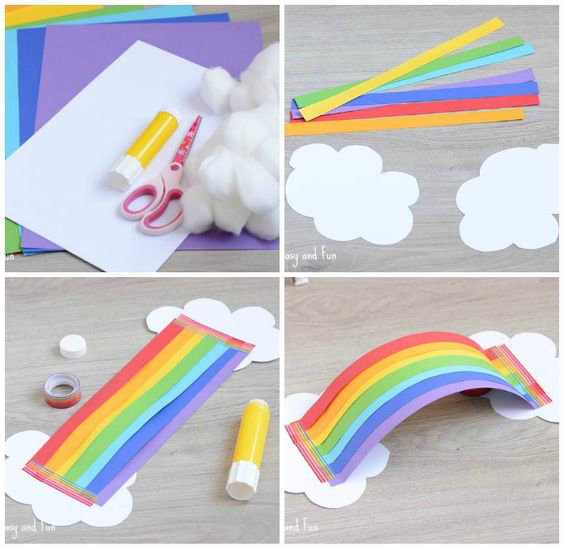 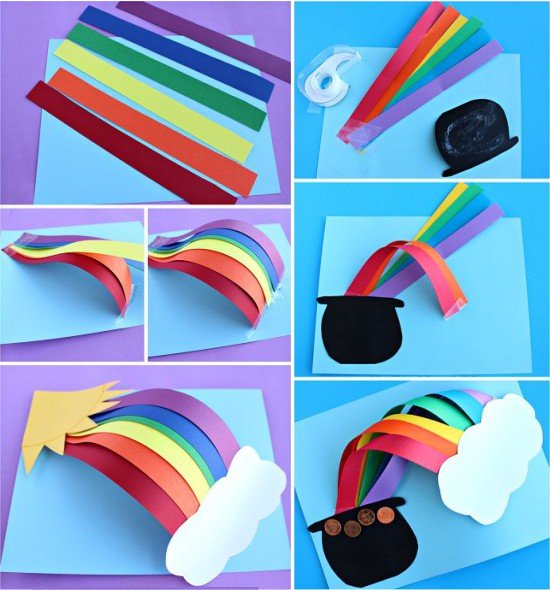 